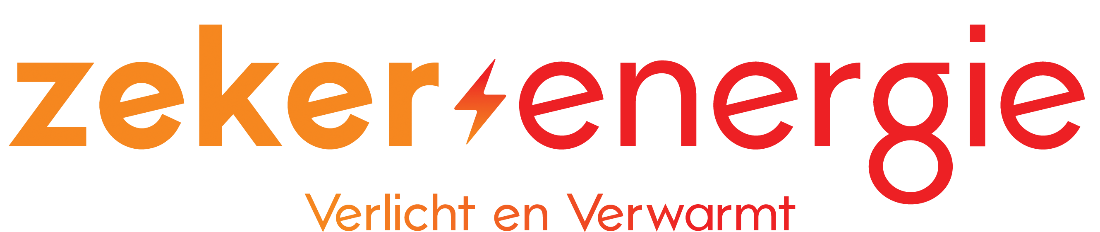 CliëntgegevensContractgegevensWanneer u een slimme meter heeft, lezen wij de meterstanden uit en hoeft u verder niets te doen. Wanneer dat niet het geval is, krijgt u op korte termijn een mail met het verzoek de meterstanden door te geven.AanhefVoorlettersTussenvoegselsAchternaamGeboortedatumLeveringsadres straat + huisnummerLeveringsadres postcodeLeveringsadres plaatsHoe lang woont cliënt al op dit adres?Type woningGezinssamenstelling, aantal personenIBAN incassorekeningNLE-mailadres cliëntTelefoonnummer cliëntCliënt wil elektriciteit?Datum start leveringCliënt wil gas?Datum start levering